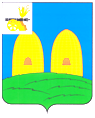 АДМИНИСТРАЦИЯОСТЕРСКОГО СЕЛЬСКОГО ПОСЕЛЕНИЯ РОСЛАВЛЬСКОГО РАЙОНА СМОЛЕНСКОЙ ОБЛАСТИ                                                                                                                                                                                                                                                                                                                                                                                                                                        П О С Т А Н О В Л Е Н И Еот 29.12.2020                                                                                                            № 163О внесении изменений  в  муниципальную            программу        «Обеспечение     пожарной безопасности  на  территории   Остерскогосельского поселения Рославльского района Смоленской   области»  на  2020-2022 годы          Руководствуясь Федеральным законом от 06.10.2003 №131-ФЗ «Об общих принципах организации местного самоуправления в Российской Федерации, Бюджетным кодексом Российской Федерации, Порядком принятия решения о разработке муниципальных программ, их формирования и реализации и Порядком проведения оценки эффективности реализации муниципальных программ, утвержденными постановлением Администрации Остерского сельского поселения Рославльского района Смоленской области от 14 ноября 2017 года № 72,Администрация  Остерского сельскогопоселения Рославльского районаСмоленской области п о с т а н о в л я е т:          1.Внести в муниципальную программу «Обеспечение пожарной безопасности на территории Остерского сельского поселения Рославльского района Смоленской области»  на 2020-2022 годы, утвержденную постановлением Администрации Остерского сельского поселения Рославльского района Смоленской области от 04.02.2020 № 43 , следующие изменения:          1) строку «Объемы ассигнований муниципальной программы (по годам реализации и в разрезе источников финансирования)» Паспорта изложить в следующей редакции:        2) раздел 4 изложить в следующей редакции:        «4. Обоснование ресурсного обеспечения муниципальной программы        Общий объем финансирования муниципальной программы составляет: 281,5  тыс. рублей, в том числе:средства местного бюджета всего – 281,5 тыс. рублей, в том числе по годам:2020 год – 81,5 тыс. рублей;2021 год – 100,0 тыс. рублей;2022 год – 100,0 тыс. рублей.         Направления  и виды расходования средств изложены в приложении № 2.Привлечение внебюджетных средств для реализации мероприятий муниципальной программы не предусмотрено.»;         3) приложение №1 изложить в следующей редакции (прилагается);         4) приложение №2 изложить в следующей редакции (прилагается).         2. Настоящее постановление подлежит размещению на официальном сайте Администрации Остерского сельского поселения Рославльского района Смоленской области в информационно-телекоммуникационной сети «Интернет».         3. Настоящее постановление  вступает в силу со дня его подписания.         4. Контроль  исполнения настоящего постановления оставляю за собой.Глава муниципального образованияОстерского сельского поселенияРославльского района Смоленской области                                        С.Г. Ананченков  Объемы ассигнований муниципальной программы (по годам реализации и в разрезе источников финансирования)Объем финансирования муниципальной программы составляет:  281,5 тыс. рублей, в том числе  по годам:2020 год – 81,5 тыс. рублей;2021 год – 100,0 тыс. рублей;2022 год – 100,0 тыс. рублей.Источниками финансирования муниципальной программы является:бюджет Остерского сельского поселения   Рославльского района  Смоленской области (далее- местный бюджет), всего – 281,5 тыс. рублей:2020 – 81,5 тыс. рублей;2021 – 100,0 тыс. рублей;2022 – 100,0 тыс. рублей.